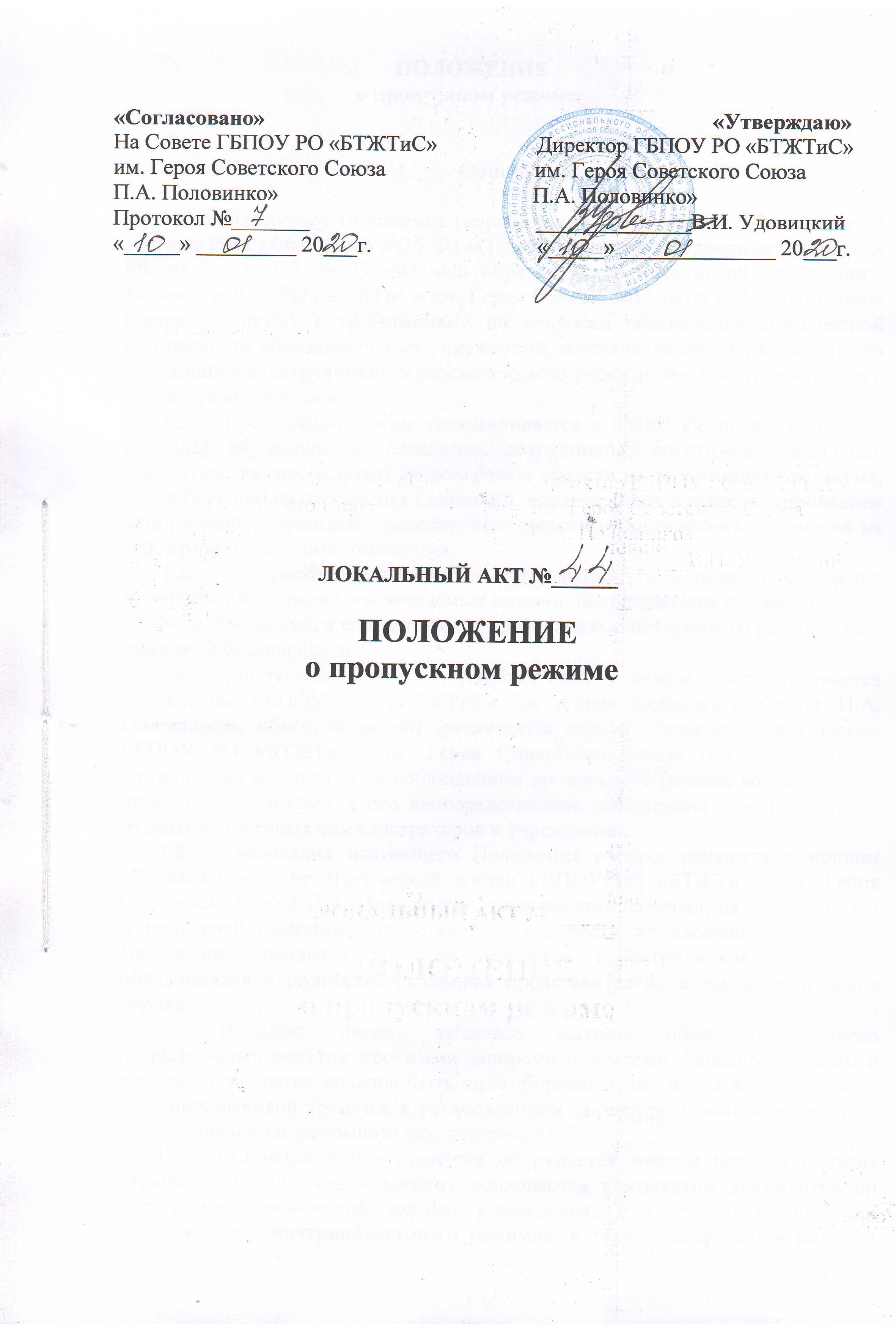 ПОЛОЖЕНИЕо пропускном режимеОбщие положения.Настоящее Положение разработано в соответствии с Федеральным законом РФ от 06.03.2006 №35-Ф3 «О противодействии терроризму», законом РФ от 29.12.2012 № 273-Ф3 «Об образовании в Российской Федерации», Устава ГБПОУ РО «БТЖТиС» им. Героя Советского Союза П.А. Половинко» (далее техникум), с требованиями по вопросам обеспечения комплексной безопасности образовательных учреждений, и устанавливает порядок допуска обучающихся, сотрудников образовательного учреждения, посетителей на его территорию и в здание.Пропускной режим устанавливается в целях обеспечения прохода (выхода) обучающихся, педагогов, сотрудников, посетителей в здание техникума, въезда (выезда) транспортных средств на территорию техникума, вноса (выноса) материальных ценностей, исключающих несанкционированное проникновение граждан, транспортных средств и посторонних предметов на территорию и в здание техникума.Внутриобъектовый режим устанавливается в целях обеспечения мероприятий и правил, выполняемых лицами, находящимися на территории и в здании техникума, в соответствии с требованиями внутреннего распорядка и пожарной безопасности.Пропускной и внутриобъектовый режим устанавливается директором ГБПОУ РО «БТЖТиС» им. Героя Советского Союза П.А. Половинко», обеспечивающей физическую охрану учреждения и Советом ГБПОУ РО «БТЖТиС» им. Героя Советского Союза П.А. Половинко». Организация и контроль за соблюдением пропускного режима возлагается на директора техникума, а его непосредственное выполнение - на работников охраны и дежурных администраторов в учреждении.Требования настоящего Положения распространяются в полном объеме на весь педагогический состав ГБПОУ РО «БТЖТиС» им. Героя Советского Союза П.А. Половинко», технический персонал, на обучающихся и родителей (законных представителей) в части их касающихся. Данное Положение доводится до всех педагогов и сотрудников техникума, обучающихся и родителей (законных представителей), а также работников охраны.Входные двери, запасные выходы оборудуются легко открываемыми изнутри прочными запорами и замками. Запасные выходы в период их закрытия должны быть опломбированы или опечатаны. Ключи от запасных выходов хранятся в установленном директором техникума месте в опечатанном виде (в комнате тех. персонала).Основной пункт пропуска оборудуется местом несения службы охраны (главный вход в здании), оснащаются комплектом документов по организации физической охраны учреждения, в т. ч. по организации пропускного и внутриобъектового режимов, а также телефоном и кнопкой тревожной сигнализации.При выполнении в ГБПОУ РО «БТЖТиС» им. Героя Советского Союза П.А. Половинко»  строительных и ремонтных работ допуск рабочих осуществляется по списку подрядной организации, утвержденному с директором техникума с уведомлением охранной организации.Порядок пропуска обучающихся, преподавателей, сотрудников и посетителей, а также вноса (выноса) материальных средств.Для обеспечения пропускного режима пропуск обучающихся, преподавателей, сотрудников и посетителей, а также внос (вынос) материальных средств осуществляется только через центральный вход в здание техникума.Запасные выходы открываются только с разрешения директора (заместителя директора), а в их отсутствие - с разрешения дежурного администратора. На период открытия запасного выхода контроль осуществляет лицо, его открывающее.Массовый 	пропуск обучающихся в здание ГБПОУ РО «БТЖТиС» им. Героя Советского Союза П.А. Половинко»  осуществляется до начала занятий, после их окончания, а на переменах - по согласованию с дежурным администратором. В период занятий обучающиеся допускаются в техникум и выходят из него только с разрешения организатора или мастера производственного обучения учебной группы, директора техникума или дежурного администратора.Родители могут быть допущены в техникум при предъявлении документа, удостоверяющего личность. Регистрация родителей обучающихся  в Журнале учета посетителей при допущении в здание техникума по документу, удостоверяющему личность, обязательна.При проведении родительских собраний, праздничных мероприятий посетители допускаются в ГБПОУ РО «БТЖТиС» им. Героя Советского Союза П.А. Половинко»  работником охраны на основании приказа директора техникума о проведении мероприятия. При большом потоке посетителей (обучающихся, родителей, других посетителей) в период начала и окончания занятий приоритет прохода в техникум предоставляется обучающимся, родители и другие посетители пропускаются после того, как осуществится проход обучающихся.Воспитанники кружков и секций, другие организованные группы для проведения внеклассных внеурочных мероприятий допускаются в техникум по спискам, заверенным директором ГБПОУ РО «БТЖТиС» им. Героя Советского Союза П.А. Половинко».Лица, не связанные с образовательным процессом, посещающие техникум по служебной необходимости, пропускаются при предъявлении документа, удостоверяющего личность и по согласованию с директором ГБПОУ РО «БТЖТиС» им. Героя Советского Союза П.А. Половинко»  (заместителем директора), а в их отсутствие - дежурным администратором с записью в Журнале учета посетителей.Одновременно в здании техникума может находиться не более 5-8 посетителей. Остальные посетители ждут своей очереди рядом с постом охраны. Передвижение посетителей в здании ГБПОУ РО «БТЖТиС» им. Героя Советского Союза П.А. Половинко»  осуществляется в сопровождении работника техникума или дежурного администратора.При наличии у посетителей ручной клади охранник или дежурный мастер, предлагает добровольно предъявить ее содержимое. В случае отказа вызывает дежурного администратора. При отказе предъявить содержимое ручной клади дежурному администратору посетитель не допускается в ГБПОУ РО «БТЖТиС» им. Героя Советского Союза П.А. Половинко».В нерабочее время и выходные дни допускаются в ГБПОУ РО «БТЖТиС» им. Героя Советского Союза П.А. Половинко»  директор и его заместители. Сотрудники, которым по роду работы необходимо быть в техникуме в нерабочее время, выходные дни, допускаются на основании служебной записки, заверенной подписью директора ГБПОУ РО «БТЖТиС» им. Героя Советского Союза П.А. Половинко»  или его заместителей.Крупногабаритные предметы, ящики, коробки проносятся в здание ГБПОУ РО «БТЖТиС» им. Героя Советского Союза П.А. Половинко»  после проведенного их досмотра, исключающего пронос запрещенных предметов в здание техникума (ВВ, холодное и огнестрельное оружие, наркотики и т.п.)Материальные ценности выносятся из здания ГБПОУ РО «БТЖТиС» им. Героя Советского Союза П.А. Половинко»  на основании служебной записки, подписанной заместителем директора по АХЧ и заверенной директором.Порядок допуска на территорию транспортных средств, аварийных бригад, машин скорой помощи.Въезд на территорию образовательного учреждения и парковка на территории ГБПОУ РО «БТЖТиС» им. Героя Советского Союза П.А. Половинко»  частных автомашин - запрещены за исключением личного транспорта сотрудников.Допуск автотранспортных средств на территорию техникума осуществляется только с разрешения директора или зам. директора по АХЧ.Машины централизованных перевозок допускаются на территорию ГБПОУ РО «БТЖТиС» им. Героя Советского Союза П.А. Половинко»  на основании списков, заверенных директором техникума.Движение автотранспорта по территории ГБПОУ РО «БТЖТиС» им. Героя Советского Союза П.А. Половинко»  разрешено со скоростью не более 5 км/час. Парковка автомашин, доставляющих материальные ценности, продукты осуществляется у запасного выхода с соблюдением всех мер безопасности и правил дорожного движения, под контролем заместителя директора по АХЧ.Пожарные машины, автотранспорт аварийных бригад, машины скорой помощи допускаются на территорию ГБПОУ РО «БТЖТиС» им. Героя Советского Союза П.А. Половинко»  беспрепятственно. В последующем, после ликвидации ЧС (пожара, оказания первой медицинской помощи, ликвидации аварии), в Книге допуска автотранспортных средств осуществляется запись о допуске автотранспорта с указанием принадлежности, марки и типа автомобиля.Автотранспорт, прибывающий для вывоза сыпучих материалов, макулатуры, металлолома и др. допускается на территорию ГБПОУ РО «БТЖТиС» им. Героя Советского Союза П.А. Половинко»  на основании служебной записки заместителя директора по АХЧ и разрешения директора техникума.При допуске на территорию образовательного учреждения автотранспортных средств лицо (охранник, дежурный преподаватель или администратор), пропускающее автотранспорт на территорию учреждения, обязано предупредить водителя и пассажиров о неукоснительном соблюдении мер безопасности при движении по территории, соблюдении скоростного режима и правил дорожного движения на территории учреждения.Порядок и правила соблюдения внутриобъектового режима.В соответствии с Правилами внутреннего распорядка находиться в здании и на территории образовательного учреждения разрешено:обучающимся с 07.45 час. до 16.15 час. в соответствии с временем работы кружков, секций;- работникам техникума с 07.30 час. до 16.15 час.4.2 Ключи от всех помещений принимаются охранником (сторожем) под роспись в журнале приема и сдачи помещений. При сдаче ключей от помещения ответственное лицо (преподаватель), проводивший последний урок в кабинете, осуществляет его визуальный осмотр. В помещении должны быть закрыты окна, отключены вода, свет, обесточены все электроприборы и тех. аппаратура.Охранник (сторож) осуществляет обход внутренних помещений, обращая особое внимание на окна в рекреациях и коридорах (окна, фрамуги должны быть закрыты), отсутствие протечек воды в туалетах, включенного электроосвещения, а также на предмет отсутствия подозрительных предметов. Убеждается в отсутствии людей в здании.Производит внешний осмотр здания на предмет закрытия окон и выключенного освещения в учебных кабинетах. Результаты обхода заносятся в журнал несения дежурства охраны. Ставит объект (техникум) на техническую охрану.В целях организации и контроля за соблюдением учебно- воспитательного процесса, а также соблюдения внутреннего режима в ГБПОУ РО «БТЖТиС» им. Героя Советского Союза П.А. Половинко», из числа заместителей директора техникума и педагогов назначается дежурный администратор по ГБПОУ РО «БТЖТиС» им. Героя Советского Союза П.А. Половинко»  в соответствии с утвержденным графиком. Обучающиеся, родители, посетители, работники обязаны подчиняться требованиям дежурного преподавателя или администратора, которые соответствуют настоящему положению и инструкциям по охране труда.В целях обеспечения пожарной безопасности обучающиеся, сотрудники, посетители обязаны неукоснительно соблюдать требования Инструкций о пожарной безопасности в здании и на территории ГБПОУ РО «БТЖТиС» им. Героя Советского Союза П.А. Половинко».В целях обеспечения общественной безопасности, предупреждения возможных противоправных действий сотрудники ГБПОУ РО «БТЖТиС» им. Героя Советского Союза П.А. Половинко», обучающиеся и родители, посетители обязаны подчиняться требованиям охранника, дежурного преподавателя или администратора техникума, действия которого находятся в согласии с настоящим положением.В здании ГБПОУ РО «БТЖТиС» им. Героя Советского Союза П.А. Половинко»  запрещается:-заниматься физической культурой без спортивной одежды и спортивной обуви;-нарушать правила техники безопасности в техникуме и на прилегающей территории;-выходить на улицу во время проведения учебных занятий;-сквернословить;-во время перемен обучающимся выходить из техникума без разрешения организатора, мастера производственного обучения учебной группы или дежурного администратора;-использовать любые предметы и вещества, которые могут привести к взрыву и (или) возгоранию;-применять физическую силу для выяснения отношений, прибегать к запугиванию, заниматься вымогательством;-приносить и использовать атрибуты, символики, порочащие честь страны, техникума, а также ущемляющие достоинство других обучающихся (националистические и др.);-во время перемен обучающимся бегать по лестницам, вблизи оконных проемов и в других местах, не приспособленных для игр, категорически нельзя самовольно раскрывать окна, сидеть на подоконниках;-курить в ГБПОУ РО «БТЖТиС» им. Героя Советского Союза П.А. Половинко»  и на территории техникума (Федеральный закон от 23 февраля 2013 г. N 15-ФЗ "Об охране здоровья граждан от воздействия окружающего табачного дыма и последствий потребления табака" ст. 12);-приносить на территорию техникума с любой целью и использовать любым способом оружие, взрывчатые, огнеопасные вещества; спиртные и слабоалкогольные напитки, табачные изделия, наркотики, другие одурманивающие средства и яды.